This Quick Reference Guide outlines how supervisors will approve time off requests in ADP via SuccessFactors. Approved time off requests will flow to the timecardAccessing SuccessFactorsAccessing SuccessFactorsClick Employee Launchpad (SuccessFactors) from https:// www.purdue.edu/hr/global/index.phpLog in using Purdue Career Account ID and Password.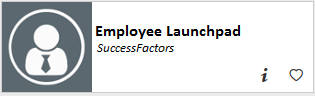 Locate and click the ADP tile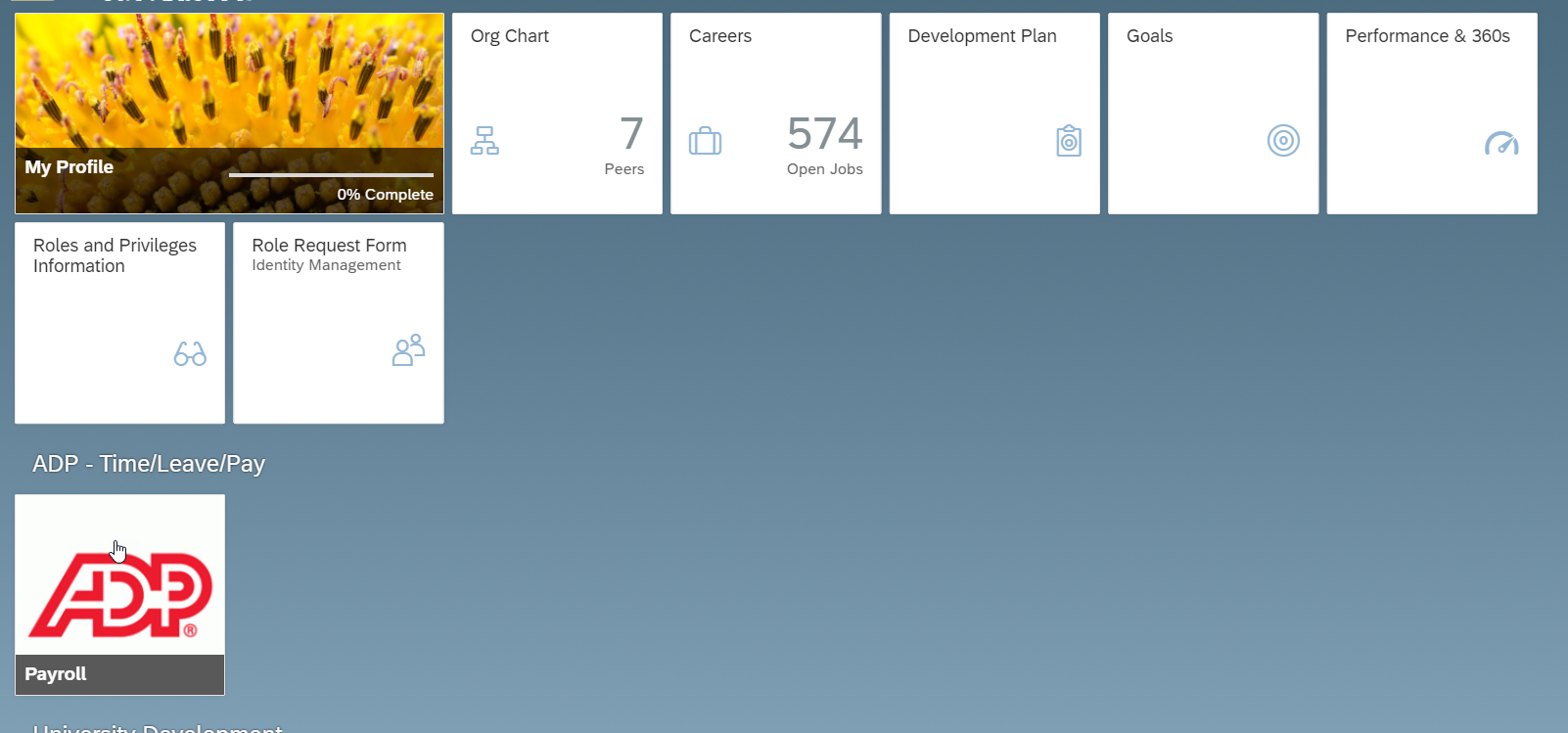 Review RequestsReview RequestsClick My Team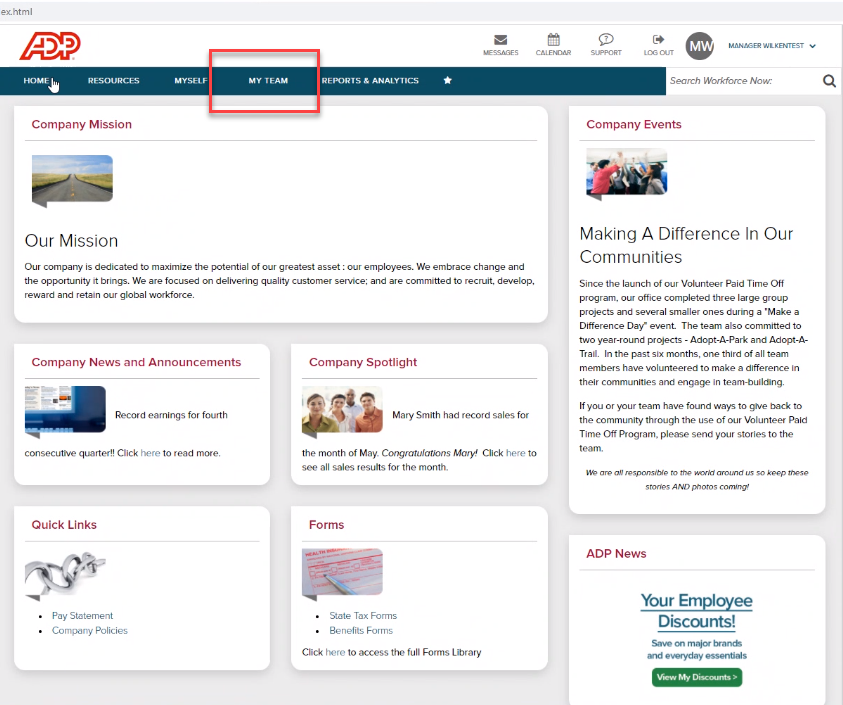 Select Workforce ManagementClick Dashboard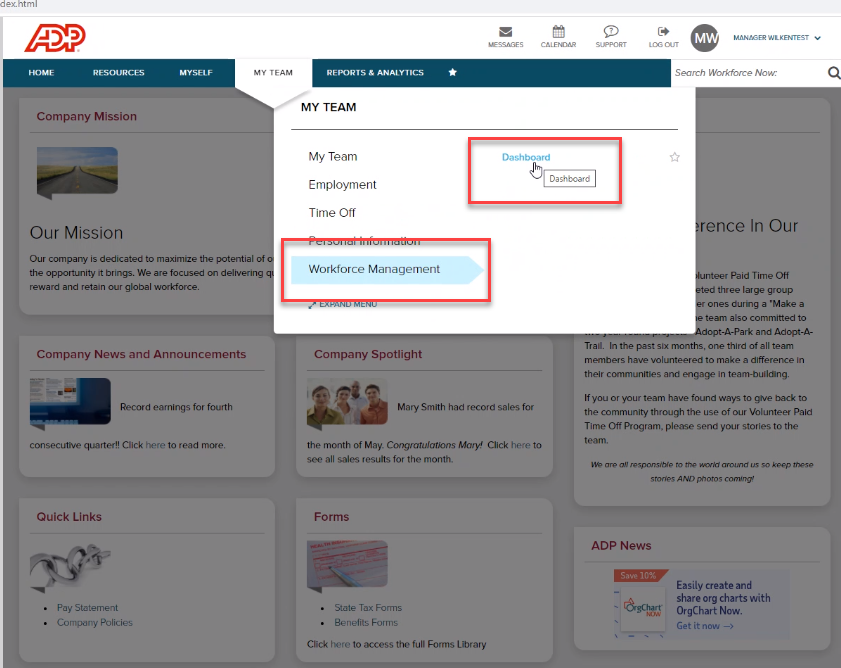 Under My Notifications Click Leave of Absence Requests to view all requestsYou could also view leaves by selecting employee name in the Manage Leave of Absence tile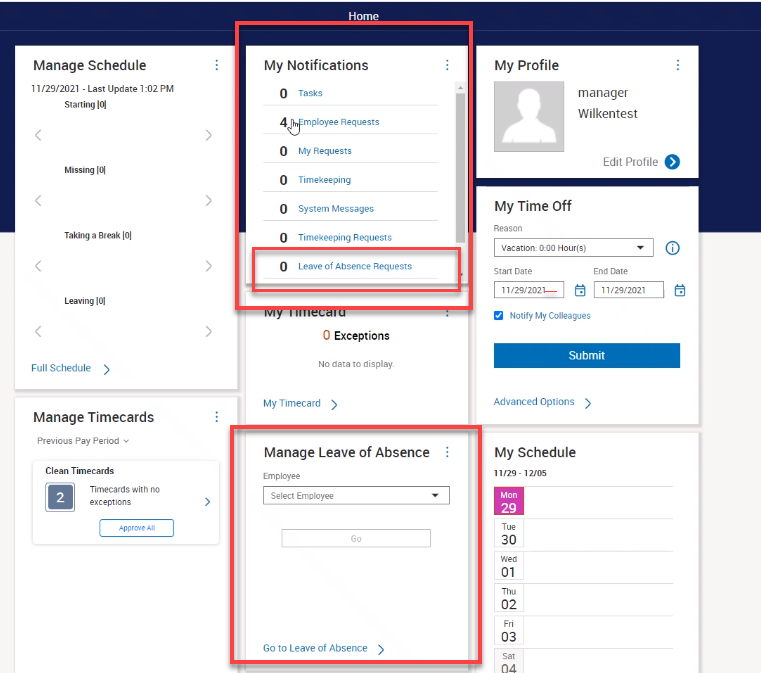 Employee Requests are displayed.Click individual request to review additional information or details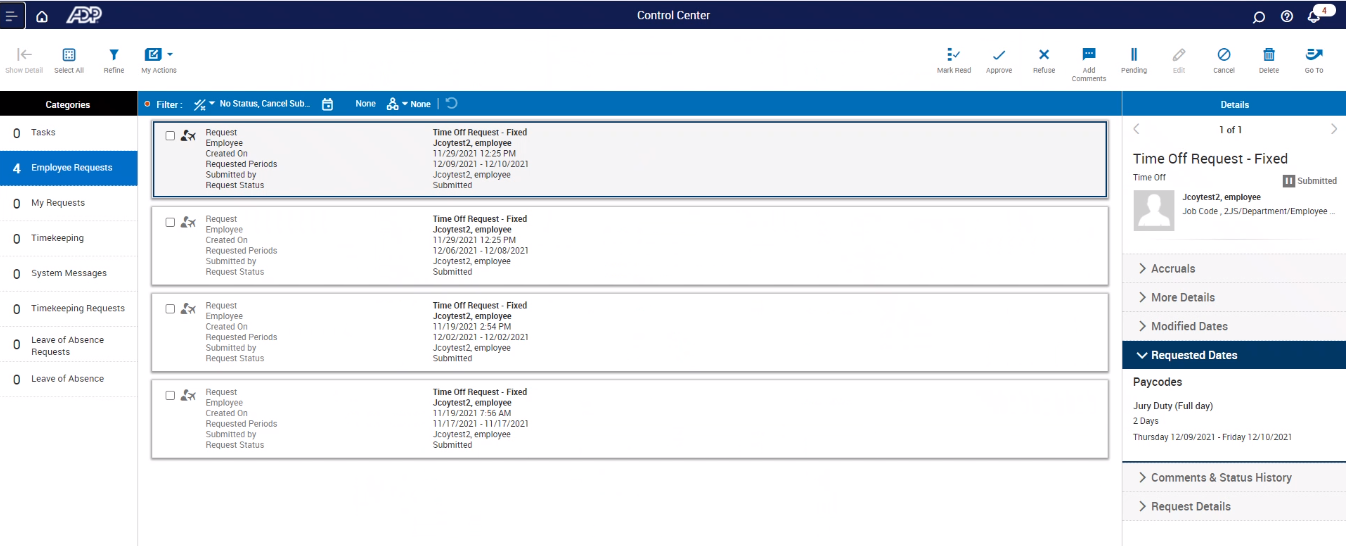 The Details displayed provide additional information about Accruals, More Details, Requested Dates, Pay Codes, Comments and Status History and Request Details.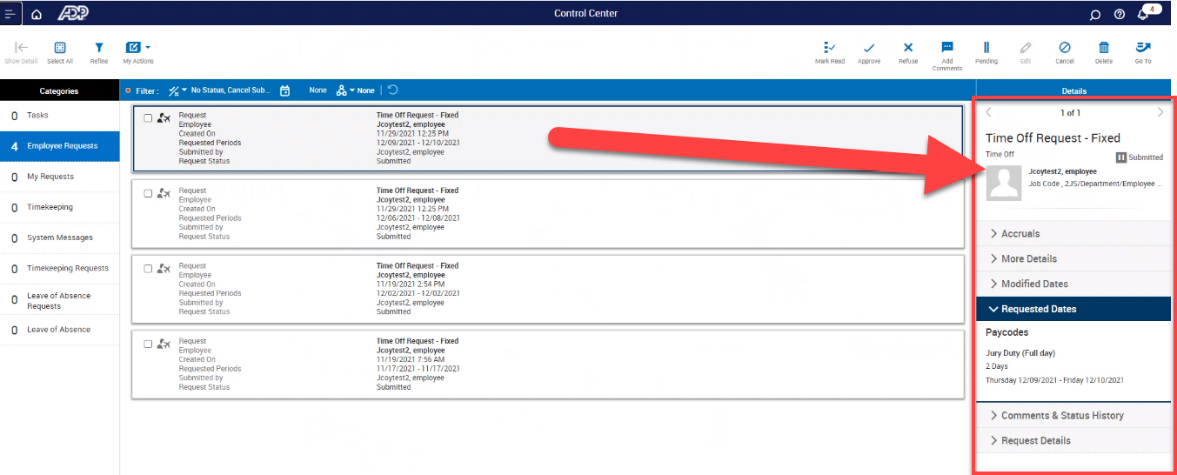 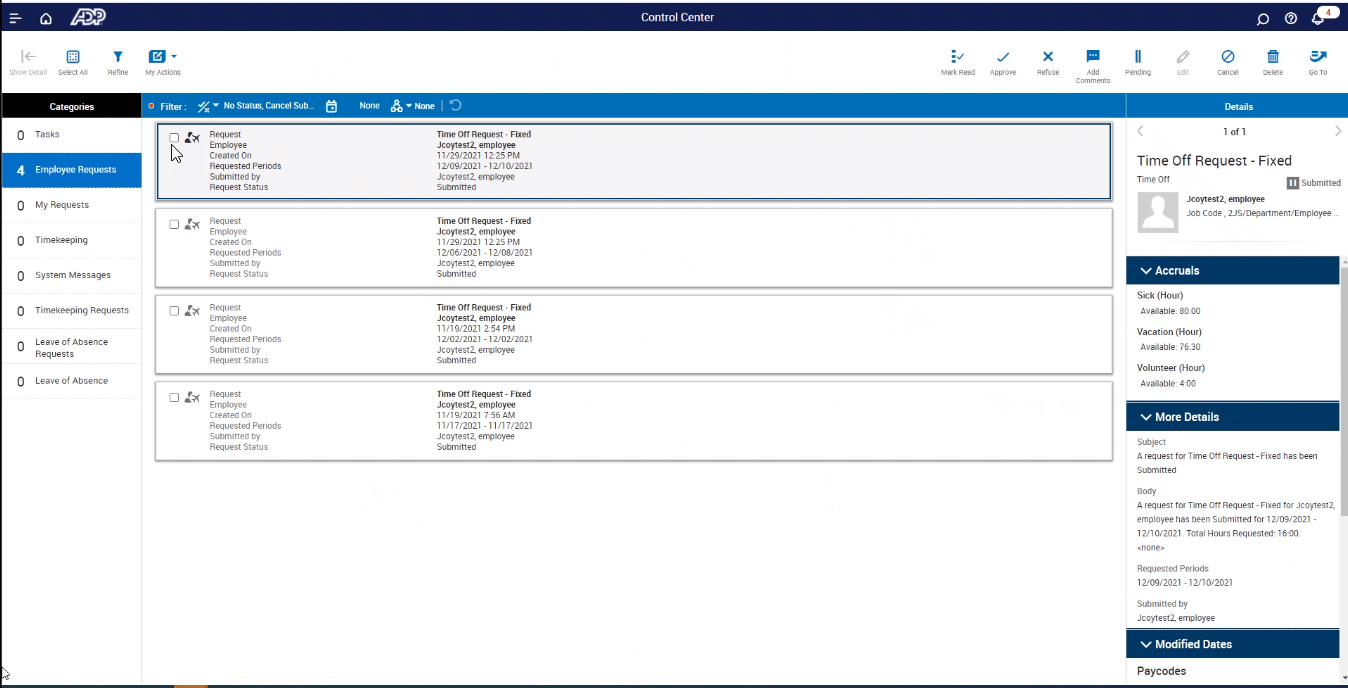 The Details displayed provide additional information about Accruals, More Details, Requested Dates, Pay Codes, Comments and Status History and Request Details.Click Approve to approve request; Click Refuse to deny request; Click Add Comments to add comments, when applicableRequests are approved individually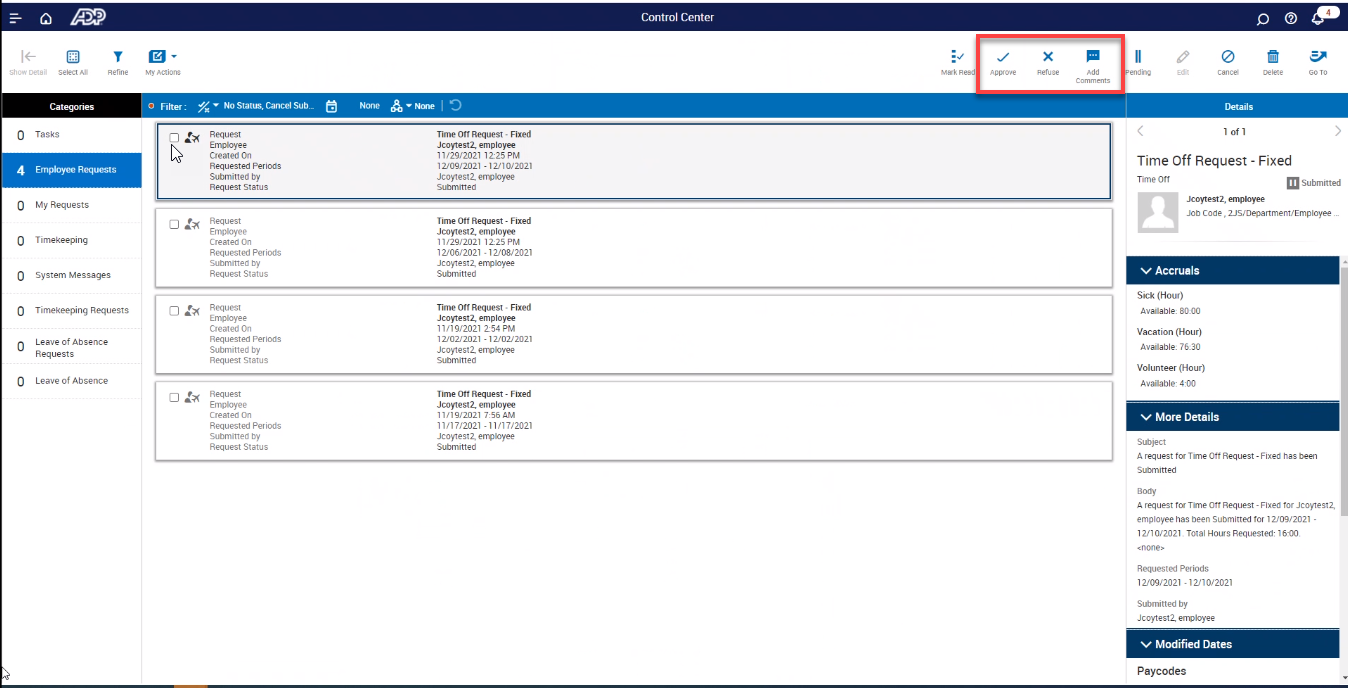 Click Approve to approve request; Click Refuse to deny request; Click Add Comments to add comments, when applicableRequests are approved individually